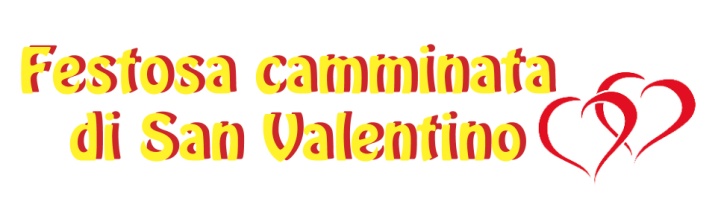 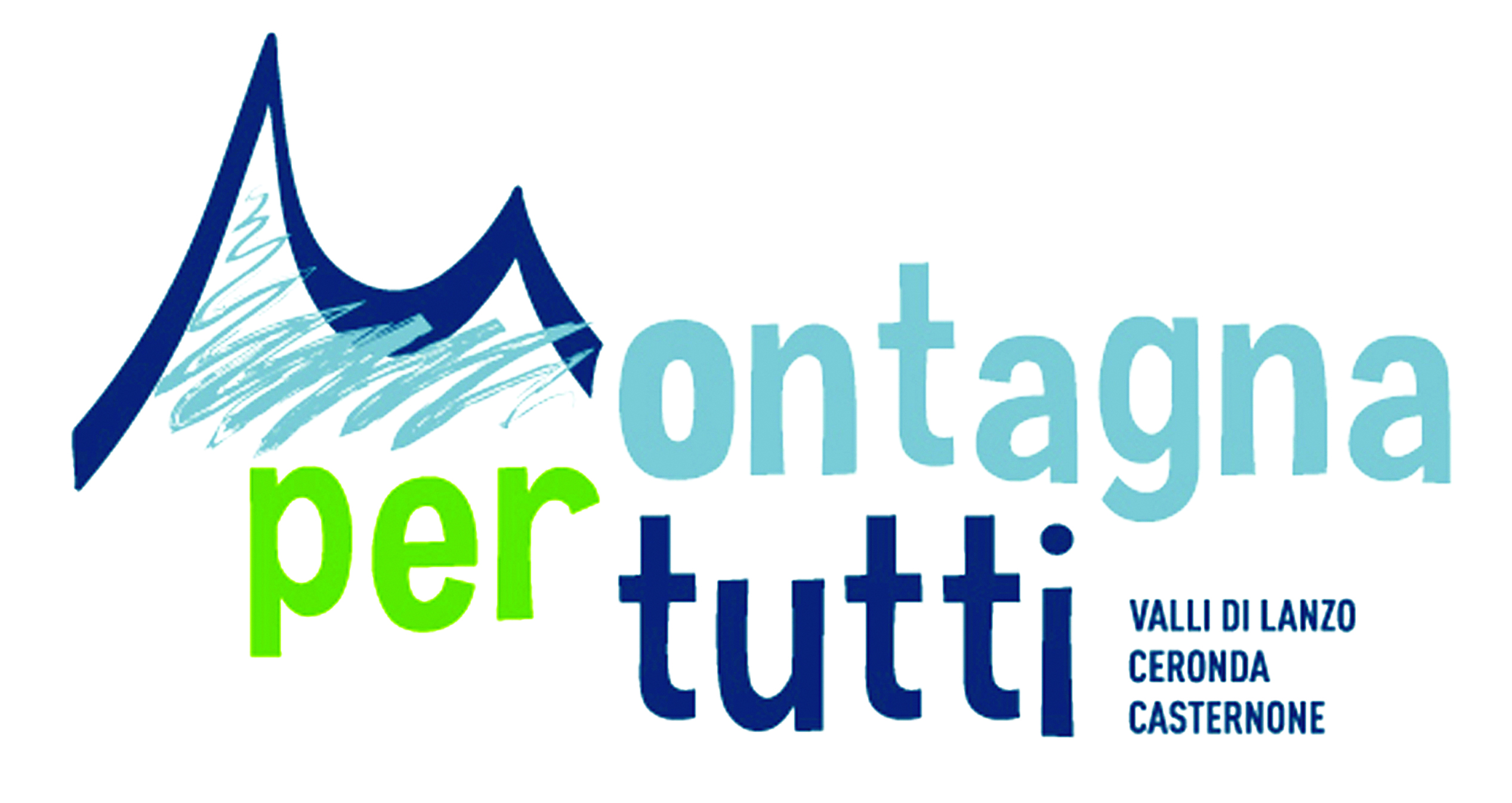 MODULO DI ISCRIZIONEDomenica 13 Febbraio 2022 ore 10,30 Festosa Camminata di San Valentinonello splendido scenario dell’alta Val di Viù, ai piedi del Monte LeraInviare via fax al numero 0123/83800 oppure outdoor@turismovallidilanzo.it il presente modulo insiemealla ricevuta di pagamento e portare gli originali al punto di iscrizione il giorno della manifestazioneIndicazione del tipo di pagamento _______________________________ Totale quota iscrizione € _______________DICHIARAZIONE LIBERATORIA: con la sottoscrizione del presente modulo dichiaro di aver letto e di accettare integralmente il contenuto del Regolamento della manifestazione pubblicato sul sito web www.eventiusseglio.it. Attesto altresì sotto la mia personale responsabilità la correttezza dei dati personali qui riportati, nonché di godere di buono stato di salute, di non essere sottoposto a terapia farmacologica, di non essere affetto da patologie cardiovascolari o invalidanti di altra natura e tali da impedire la pratica sportiva occasionale e di essere quindi in condizioni di forma psicofisica idonea a partecipare alla Camminata di San Valentino. Confermo pertanto in ragione della veridicità della presente dichiarazione (ai sensi dell’art. 2 Lg. 15/1986 come modificato ex art. 3 c. 10 Lg. 127/1997) di non rientrare nelle categorie di soggetti a rischio indicate dal DM Ministero della Sanità 26 aprile 2013 ed ancora di esonerare gli organizzatori dell’evento a cui intendo partecipare da ogni responsabilità penale e civile per eventuali danni a persone e cose da me causati o derivati anche in relazione a quanto sopra affermato.La firma autorizza, altresì, la Pro Loco al trattamento dei dati personali in base all’art. 13 d.lgs. n. 196 del 30/06/2003.Con l’iscrizione alla Camminata, il partecipante autorizza espressamente l’Organizzazione dell’evento, unitamente a sponsor e media partner, all’acquisizione del diritto di utilizzare le immagini fisse o in movimento sulle quali potrà apparire, su tutti i supporti, compresi i materiali promozionali e/o pubblicitari, in tutto il mondo e per il tempo previsto dalle leggi, dai regolamenti e dai trattati in vigore.	FIRMA	_____________________________________________Il modulo di iscrizione deve essere accompagnato dalla ricevuta di pagamento.Il pagamento può essere effettuato online tramite il sito del Comune di Usseglio (PAGOpa) oppure tramite bonifico utilizzando il codice IBAN: IT74 L030 6930 5601 00000302826, oppure sul luogo della manifestazione sabato 12 e domenica 13 con un sovrapprezzo di 3 €.Premiazioni: le premiazioni avverranno domenica 13 febbraio 2022 alle ore 15,00 a Usseglio. Tutti i partecipanti riceveranno in dono, oltre al pettorale ricordo della manifestazione, una borraccia e un pacco gara contenente prodotti e gadget vari. Inoltre potranno partecipare al sorteggio di 20 PREMI di valore (biciclette - equipaggiamento sportivo, ecc.). Per ritirare i premi bisogna essere presenti ed esibire il pettorale, non viene data comunicazione né effettuata spedizione a casa). Gli animali da compagnia che parteciperanno alla Camminata con il pettorale (costo € 5,00) riceveranno un pacco gara.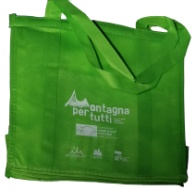 QUOTE DI ISCRIZIONE:- ADULTI:	EURO 10,00 - BAMBINI NATI A PARTIRE DAL 2012 E PERSONE DIVERSAMENTE ABILI:     EURO 5,00 (pettorale animale da compagnia euro 5,00)DAL 12 FEBBRAIO 2022 LA QUOTA DI ISCRIZIONE SUBIRÀ UN AUMENTO DI EURO 3,00.IL MODULO DI ISCRIZIONE È ANCHE SCARICABILE DAL SITO INTERNET: www.turismovallidilanzo.it  COGNOMENOMEPROVENIENZA(CITTÀ)SESSOM/FANNO DI NASCITAQUOTAISCRIZIONE1234567891011ANIMALE DA COMPAGNIA (iscrizione euro 5) riceverà il pettorale e un ricco pacco di partecipazioneANIMALE DA COMPAGNIA (iscrizione euro 5) riceverà il pettorale e un ricco pacco di partecipazioneANIMALE DA COMPAGNIA (iscrizione euro 5) riceverà il pettorale e un ricco pacco di partecipazioneANIMALE DA COMPAGNIA (iscrizione euro 5) riceverà il pettorale e un ricco pacco di partecipazioneANIMALE DA COMPAGNIA (iscrizione euro 5) riceverà il pettorale e un ricco pacco di partecipazioneANIMALE DA COMPAGNIA (iscrizione euro 5) riceverà il pettorale e un ricco pacco di partecipazione